黄安平赴美国参加萨凡纳州立大学暑期语言学习和文化交流访问报告为了推进地方高校国际合作交流建设，提升学校优秀学生海外学习交流能力，在学校的选派下，2019年7月7日至28日，九江学院国际交流学院学生管理科黄安平副科长应美国萨凡纳州立大学国际教育中心副主任朱利安·基维(Joline Keevy)邀请，带队九江学院15名在校本专科生赴美国为期22天参加2019萨凡纳暑期英语语言学习和文化体验夏令营。此次参会的主要目的是：进行英语语言专项学习，开展中美文化交流。参观美国大学了解美国国际教育情况，学习美国高校国际教育管理先进经验，探索国际化办学的思路。通过学习交流，密切了与对方高校的联系，开阔了师生的国际视野，达到了预期的学习效果。现将出访情况报告如下：一、出访内容介绍（一）合理安排语言课程，提升语言学习能力22天的时间，每周从周一至周五参加十二个半小时的英语语言学习，授课教师Ms. Joan Stalcup从事多年的英语教学，具有丰富的教学经验及海外学习经历，学员们通过课堂学习，了解到当地的政治、教育、商业和社区服务。每天上午根据学员的英语水平进行集中的英语语言授课，下午美方高校给学员们提供了很多课外的教育和文化活动。课程授课方式基本为开放式小组学习或小组讨论，在外籍教师的要求下学员们把口语训练结合到写作上，侧重于口语表达的训练，根据设置的不同的场景，学习如何辨认不同的英语口音，如何记录所听到的语音材料，如何正确的理解和开展口语对话，如何在口语表达中正确的运用英语语法知识。与此同时，根据校方安排，学员们利用课外时间开展校内外的集体活动，如寻宝（Treasure Hunt）、 猜谜（Puzzle）、 棋牌竞赛（Games）、 辩论（Debating）、英语速记、英语宾果和划船比赛等。文化体验丰富，提升文化交流能力夏令营期间，来自萨凡纳州立大学国际教育中心的教师Ms.Joline Keevy, Mr. John Milton 和 Ms. Melanie，全程陪同我校夏令营团学员，尽心尽责，耐心周到安排各项学习和文化体验活动。学员们步行在萨凡纳市12个市政广场，感受萨凡纳二佰多年的历史文化，参观了萨凡纳历史博物馆和市政大厅、市法院、女子童子军纪念地，非洲文化博物馆、萨凡纳香蕉棒球队、萨凡纳野生动物保护中心等。此外，学员们与当地的学生、志愿者和居民进行学习交流实践，敢于开口，敢于表达自己的想法，进行日常的英语对话，提高语言表达和沟通能力。二、美国高校英语教学方式对我校英语教学的启示和建议（一）启示大学阶段高校需要培养学生的英语综合应用能力，包括听说读写的能力，但重视程度不够，教学效果不佳。我校的英语教育模式依旧传统，理念滞后，缺乏创新，问题依旧。如教师依旧处于教学的主题地位，教学内容唯课本，偏词汇、语法，课堂模式仍旧是一言谈为主，其后果是学生习惯了不开口、不敢开口用英语进行表达，被动学习，造成了“哑巴英语”的现象。此次夏令营初期，学员们初到美国，课堂内外都不敢表达自己的想法，怕了提出问题，英语表达磕磕碰碰，小组讨论不积极。同学们意识到无法把在国内已学到的英语知识应用到实践中来。经过多次的课堂学习和讨论，学员们逐渐适应美国的课堂教学方式，并积极参与实践当中。学习中，我们发现，美国教室的桌椅摆列是灵活的。移动式桌椅的排列令我们耳目一新，师生间和学生彼此交流更轻松。教师的教学内容、教学资源丰富，教学方法多样，有“课堂讨论”、“小组协作”及“任务教学”等，课堂教学以学生为主体，而非“翻译式”授课或“以教师为中心”，而且在课堂上教师鼓励学生提问。我们应该积极改变传统的“填鸭式”、“翻译式”的以教师为中心的英语教学模式，借鉴国外先进的教学理念，不断提高学校英语教育质量。在短期的语言文化交流学习中，很多学生咨询到我校合作高校的专业情况，生活情况等，有意申请有关高校的互换项目进行长期的专业学习。但因对自己学校的相关政策了解不够，不知道如何申请，具体有哪些合作院校，学分互认怎么操作，学费如何？等等，在一定程度上影响了我校学生通过交换生项目出国学习的意愿。（二）工作建议继续推进学校“优秀学生海外语言文化交流”项目，每年选派更多的优秀在校生赴美国、英国、韩国、泰国、新加坡等国家和地区，与我校有国际交流合作的海外高校联合开展夏令营活动，进行为期三周或一个月期的语言学习和文化体验。学校还可以进一步实施“交换生项目”计划，稳步、有序、健康的推进“交换生项目”的执行，让我校更多的在校学生走出去，进行更长期的专业学习，拓展国际视野。附：参加2019萨凡纳暑期英语语言学习和文化体验夏令营人员名单报告人：黄安平国际交流学院序号姓名性别出生日期护照号码电话1周旭女12/08/1997EF2007246157792828992刘辰玉女13/10/1999EG0120449158708583903钟春男28/01/1997EG1202442136870278114孙珊珊女02/09/1998EA9646208130072982725褚泽凡女02/07/1998EG1228710158792053476马志远女01/10/1999EA4452593139952102497李志超男25/08/1998ED5364901157792304378涂羽伦女19/03/1999EG1198684158790197309夏宛月女28/11/1999EA39249211317751257810魏逸琳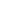 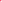 女19/05/1999EA12097161535000051911付泽茜女22/04/1999EA92119411560791596812杨欣颜女24/12/1999E520202091572098745813聂倩女28/10/1999ED53939561847059806114徐卓霄男02/03/1999EG02895471350702071215邓诗婧女16/05/2001EG11938421500796102116黄安平男14/09/1979PE0168412613576228800